Name:										Period:     Getting Speed vs. Time from Distance and TimeUsing the following time and distance data calculate the total average speed at each dot.Record these speeds on the data table. Make a graph with distance on the y-axis and time on the x-axis.Make a graph with speed on the y-axis and time on the x-axis.Distance vs Time				Speed Vs Time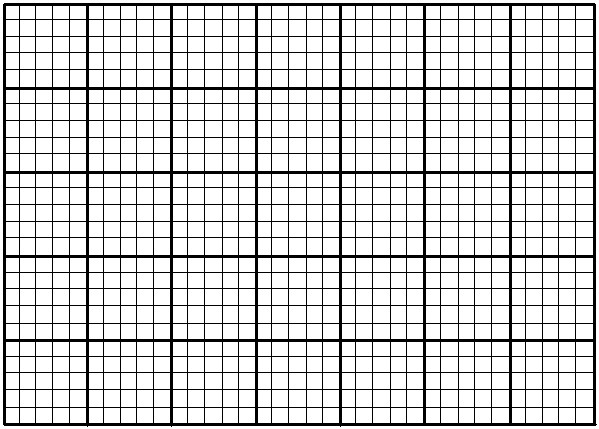 Dot #Distance (m)Time (s)Speed (m/s)00.00.011.00.124.00.239.00.3416.00.4525.00.5636.00.6749.00.7864.00.8981.00.910100.01.0